MAT:  9-1, 9-2 PONEDELJEK, 23. 3. Napiši naslov: UPORABA PITAGOROVEGA IZREKA V PRAVILNI ŠTIRISTRANI PIRAMIDIPonovimo: Pitagorov izrek velja v pravokotnem trikotniku.   h2= k12+k22              k1….kateta 1             k2…….kateta  2               h… hipotenuza  Se spomniš te slike, ki smo jo narisali lani? To je dokaz za Pitagorov izrek. Lani, smo ga uporabljali v geometrijskih likih, letos ga bomo v telesih.                                     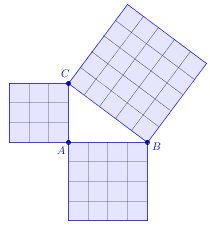 Preriši vse tri slike s strani 158 spodaj in ob vsaki zapiši Pitagorov izrek.Reši (prepiši) še rešena primera na strani 159/drugi rešeni primer…se nadaljuje na naslednji strani) in rešeni primer na strani 160/tretji rešeni primer-v celoti.Oglej si še tole.https://eucbeniki.sio.si/mat9/911/index3.htmlČe je karkoli v zvezi s snovjo, me kontaktirajte na mail:mbavcon@os-cerkno.si